Objet d’étude : La littérature d’idées du XVIème au XVIIIème sièclesPARCOURS I : NOTRE MONDE VIENT D’EN DECOUVRIR UN AUTREDocuments supports pour le débat : Est-ce être sauvage que d’être nu ?Doc1 Extrait de la Genèse2.25  Et l’homme et sa femme étaient tous deux nus, sans en avoir honte. 3 Le serpent était le plus rusé de tous les animaux des champs que le Seigneur Dieu avait faits. Il dit à la femme : « Alors, Dieu vous a vraiment dit : “Vous ne mangerez d’aucun arbre du jardin” ? »La femme répondit au serpent : « Nous mangeons les fruits des arbres du jardin.Mais, pour le fruit de l’arbre qui est au milieu du jardin, Dieu a dit : “Vous n’en mangerez pas, vous n’y toucherez pas, sinon vous mourrez.” »Le serpent dit à la femme : « Pas du tout ! Vous ne mourrez pas !Mais Dieu sait que, le jour où vous en mangerez, vos yeux s’ouvriront, et vous serez comme des dieux, connaissant le bien et le mal. »La femme s’aperçut que le fruit de l’arbre devait être savoureux, qu’il était agréable à regarder et qu’il était désirable, cet arbre, puisqu’il donnait l’intelligence. Elle prit de son fruit, et en mangea. Elle en donna aussi à son mari, et il en mangea.Alors leurs yeux à tous deux s’ouvrirent et ils se rendirent compte qu’ils étaient nus. Ils attachèrent les unes aux autres des feuilles de figuier, et ils s’en firent des pagnes.Ils entendirent la voix du Seigneur Dieu qui se promenait dans le jardin à la brise du jour. L’homme et sa femme allèrent se cacher aux regards du Seigneur Dieu parmi les arbres du jardin.Le Seigneur Dieu appela l’homme et lui dit : « Où es-tu donc ? »Il répondit : « J’ai entendu ta voix dans le jardin, j’ai pris peur parce que je suis nu, et je me suis caché. »Le Seigneur reprit : « Qui donc t’a dit que tu étais nu ? Aurais-tu mangé de l’arbre dont je t’avais interdit de manger ? »Document 2La réflexion de Jean de Léry sur l’altérité : Histoire d’un Voyage fait en la terre du Brésil. 1578Chapitre VIII. Du naturel, force, stature, nudité, disposition et ornements du corps, tant des hommes que des femmes sauvages Brésiliens, habitant en l’Amérique : entre lesquels j’ai fréquenté environ un an.Extrait : « Nudité des Américaines moins à craindre que l’artifice des femmes de par-deçà »Toutefois avant que clore ce chapitre, ce lieu-ci requiert que je réponde, tant à ceux qui ont écrit, qu’à ceux qui pensent que la fréquentation entre ces sauvages tous nus, et principalement parmi les femmes, incite à lubricité et paillardise. Sur quoi je dirai en un mot, qu’encore voirement qu’en apparence il n’y ait que trop d’occasion d’estimer qu’outre la déshonnêteté de voir ces femmes nues, cela ne semble aussi servir comme d’un appât ordinaire à convoitise : toutefois, pour en parler selon ce qui s’en est communément aperçu pour lors, cette nudité, aussi grossière en telle femme est beaucoup moins attrayante qu’on ne cuiderait. Et partant, je maintiens que les attifets, fards, fausses perruques, cheveux tortillés, grands collets fraisés, vertugales, robes sur robes, et autres infinies bagatelles dont les femmes et filles de par-deçà se contrefont et n’ont jamais assez, sont sans comparaison, cause de plus de maux que n’est la nudité ordinaire des femmes sauvages : lesquelles cependant, quant au naturel, ne doivent rien aux autres en beauté. Tellement que si l’honnêteté me permettait d’en dire davantage, me vantant de bien soudre toutes les objections qu’on pourrait amener au contraire, j’en donnerais des raisons si évidentes que nul ne pourrait les nier. Sans doncques poursuivre ce propos plus avant, je me rapporte de ce peu que j’en ai dit à ceux qui ont fait le voyage en la terre du Brésil, et qui comme moi ont vu les unes et les autres.Ce n’est cependant que contre ce que dit la sainte Ecriture d’Adam et Eve, lesquels après le péché, reconnaissant qu’ils étaient nus furent honteux, je veuille en façon que ce soit approuver cette nudité : plutôt détesterai-je les hérétiques qui contre la Loi de nature (laquelle toutefois quant à ce point n’est nullement observée entre nos pauvres Américains) l’ont toutefois voulu introduire par-deçà.Mais ce que j’ai dit de ces sauvages est, pour montrer qu’en les condamnant si austèrement, de ce que sans nulle vergogne ils vont ainsi le corps entièrement découvert, nous excédant en l’autre extrémité, c’est-à-dire en nos bombances, superfluités et excès en habits, ne sommes guères plus louables. Et plût à Dieu, pour mettre fin à ce point, qu’un chacun de nous, plus pour l’honnêteté et nécessité, que pour la gloire et mondanité, s’habillât modestement.Doc 3 : Publicités parfum Eau Sauvage, Dior ; Shalimar, Guerlain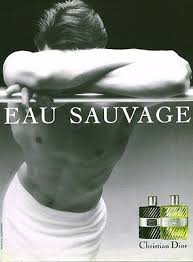 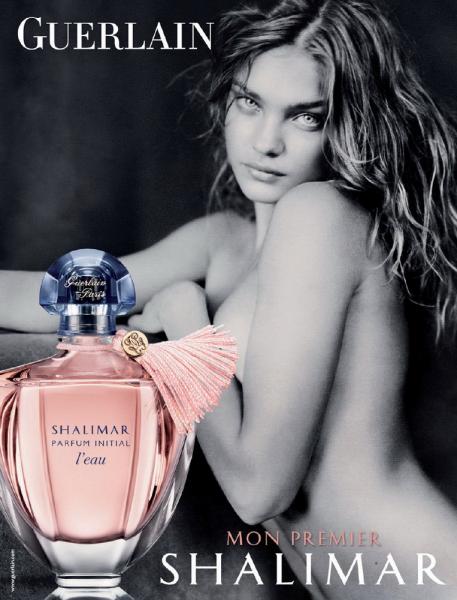 Document 4Article 222-32 du Code pénal « toute exhibition sexuelle imposée à la vue d’autrui dans un lieu accessible au regard du public est punie d’un an d’emprisonnement et de 15000 euros d’amende ». Document 5 : lecture complémentaireClaude Lévi-Strauss, Tristes Tropiques, 1955.[Lors d’une expédition au Brésil, en 1938, l’ethnologue Claude Lévi-Strauss a partagé la vie quotidienne d’un peuple indien, les Nambikwara.]   Pour moi, qui les ai connus à une époque où les maladies introduites par l’homme blanc les avaient déjà décimés, mais où – depuis des tentatives toujours humaines de Rondon1– nul n’avait entrepris de les soumettre, je voudrais oublier cette description navrante2et ne rien conserver dans la mémoire, que ce tableau repris de mes carnets de notes où je le griffonnai une nuit à la lueur de ma lampe de poche :  « Dans la savane obscure, les feux de campement brillent. Autour du foyer, seule protection contre le froid qui descend, derrière le frêle paravent de palmes et de branchages hâtivement planté dans le sol du côté d’où on redoute le vent ou la pluie ; auprès des hottes emplies des pauvres objets qui constituent toute une richesse terrestre ; couchés à même la terre qui s’étend alentour, hantée par d’autres bandes également hostiles et craintives, les époux, étroitement enlacés, se perçoivent comme étant l’un pour l’autre le soutien, le réconfort, l’unique secours contre les difficultés quotidiennes et la mélancolie rêveuse qui, de temps à autre, envahit l’âme nambikwara. Le visiteur qui, pour la première fois, campe dans la brousse avec les Indiens, se sent pris d’angoisse et de pitié devant le spectacle de cette humanité si totalement démunie ; écrasée, semble-t-il, contre le sol d’une terre hostile par quelque implacable cataclysme ; nue, grelottante auprès des feux vacillants. Il circule à tâtons parmi les broussailles, évitant de heurter une main, un bras, un torse, dont on devine les chauds reflets à la lueur des feux. Mais cette misère est animée de chuchotements et de rires. Les couples s’étreignent comme dans la nostalgie d’une unité perdue ; les caresses ne s’interrompent pas au passage de l’étranger. On devine chez tous une immense gentillesse, une profonde insouciance, une naïve et charmante satisfaction animale, et, rassemblant ces sentiments divers, quelque chose comme l’expression la plus émouvante et la plus véridique de la tendresse humaine. »1- Rondon (1865-1958), explorateur brésilien qui tenta d’adapter les Indiens à la vie moderne tout en cherchant à préserver leurs mœurs et coutumes.
2- Lévi-Strauss vient de lire un compte-rendu ethnologique indiquant que la situation de la tribu dont il avait partagé la vie quinze ans auparavant s’est extrêmement dégradée.